SLOVENŠČINA (JEZIK)SREDA, 8. 4. 2020TEMA: VELIKA TISKANA ČRKA ZDANES BOMO VADILI ZAPIS VELIKE TISKANE ČRKE Z.  Otrok naj s fonomimiko POKAŽE črko Z (zajček, ki sliši čebelo).Nato si oglejte naslednji video:https://nasaulica.si/datoteke/Prikaz_pisanja_crk/story_html5.htmlSLEDI PISANJE ČRKE Z:Pajkec Piko (II. del), samo stran 118:  Večkratni pravilno potezni zapis črke Z najprej samo s prstkom po zraku, nato s prstom po črki, nato pa še s 5 različnimi barvicami. V zvezek za SLJ otroku napišite črko Z (tako kot vidite na naslednji strani – barvno mu omejite, naj bo pregledno). Otrok naj piše počasi in natančno. Tudi tukaj naj začne najprej samo s prstkom, šele nato s svinčnikom. Nato naj ilustrira kakšno stvar, ki se začne na z (zajec, zvezda, zvonček, zob).Iz kartona izdelajte črko Z.Želim vam veliko ustvarjalnosti!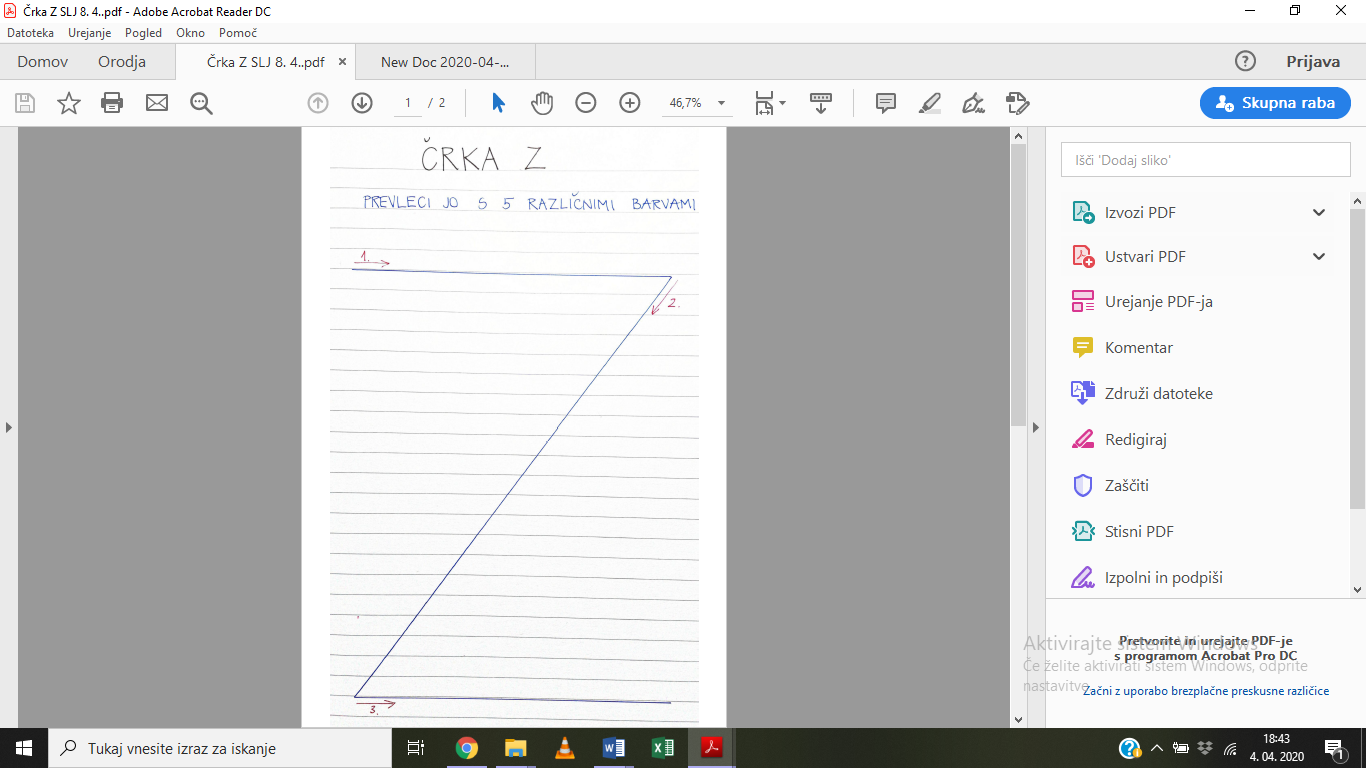 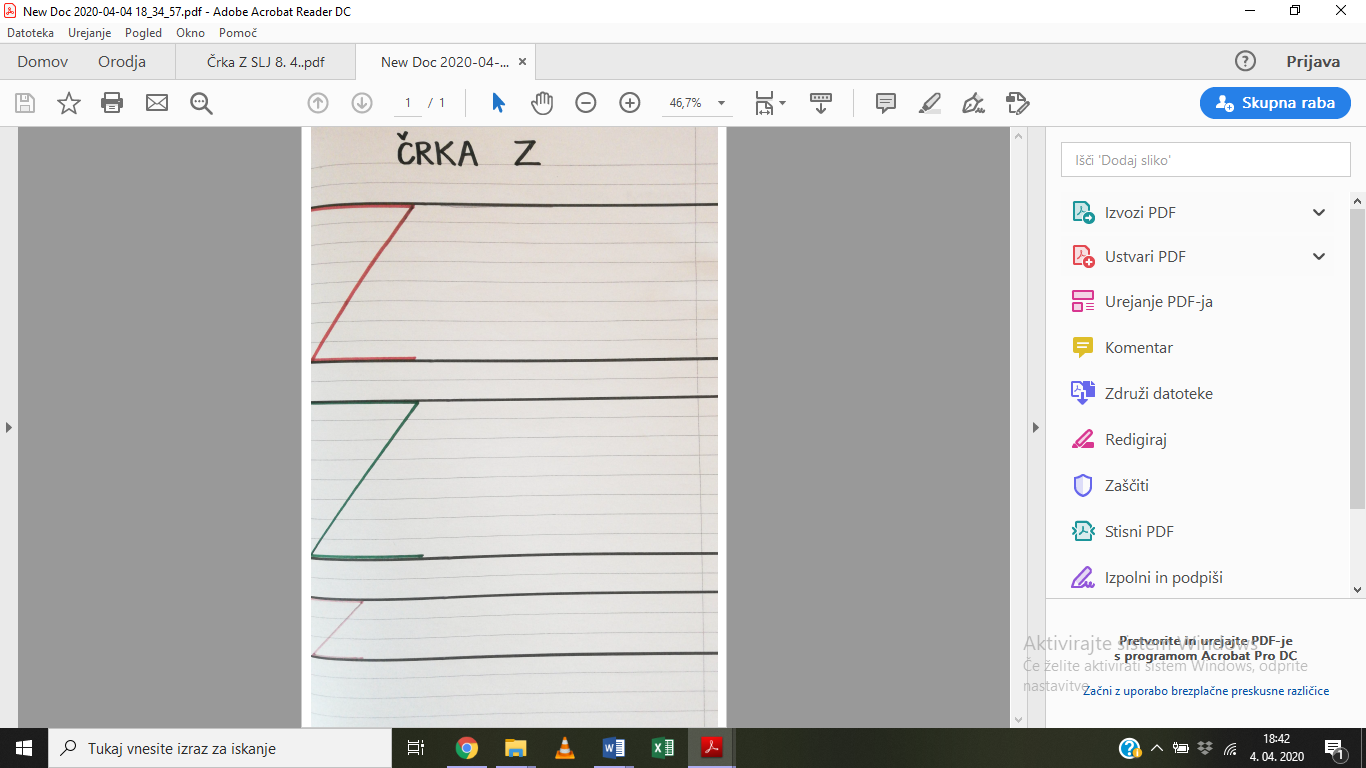 